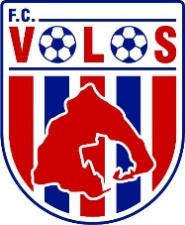 Super League 2020-21      			                WIFI: Volos FC Hotspot19η Αγωνιστική / 27.1.2021 / 15.00     		                Password: 123456789 Πανθεσσαλικό Στάδιο  ΒΟΛΟΣ	Vs                    ΠΑΝΑΘΗΝΑΙΚΟΣ    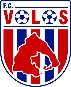 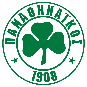 Αρχική Ενδεκάδα	                        Αρχική Ενδεκάδα	                              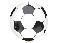 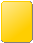 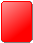 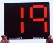 Αναπληρωματικοί                                     	Αναπληρωματικοί                                   Προπονητής: Ανχελ Λόπεθ		Προπονητής: Λάζλο Μπόλονι                              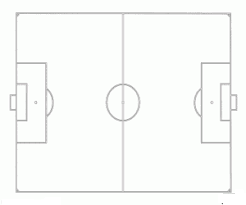 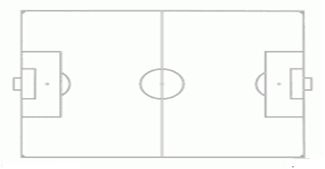 Διαιτητές: Ευαγγέλου Αγγελος (Αθηνών)Βοηθοί: Κωνσταντόπουλος Παναγιώτης (Κορινθίας), Τζιουβάρας Θεόδωρος (Κοζάνης)Τέταρτος: Αγγελάκης Αγγελος (Μακεδονίας)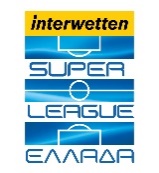 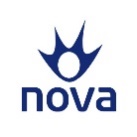 55Κλέιμαν Μπόρις2Ντεντάκης Αντώνης24Μήτογλου Γερασιμος37Γκρίλο Φαούστο3Φερράρι Φράνκο23Ριένστρα Νταν6Τσοκάνης Τάσος30Ρενάτο Σάντος12Μαρτίνες Νίκο73Μπαρτόλο Ζουλιάν9Δουβίκας Τάσος1Διούδης Σωκράτης3Perez lopez Juan Carlos4Velez Jimenez12Χατζηθεοδωρίδης Ηλίας14Sanchez Facundo19Villafanez Lucas22Cantalapiedra Aitor27Ιωαννίδης Φώτιος44Πούγγουρας Αχιλλέας88Mauricio Da Silveira99Καμπετσής Ανάργυρος1Γκαραβέλης Σάκης14Μπαριέντος Ζαν15Κολόμπο Ροντρίγκο25Μπάλλας Γιώργος28Κανελλάκης Γιώργος31Κιάκος Γιάννης99Λογαράς Παύλος15Ξενόπουλος Βασίλειος8Ayoub Yassine9Macheda Federico10Lopez Huesca Carlos11Χατζηγιοβάνης Αναστ.17Εμμανουηλίδης Δημ.24Μαυρομμάτης Θεοφ.37Αθανασακόπουλος Αν.58Mollo Yohan